DRESSAGE NZ  NOMINATION FORM 2018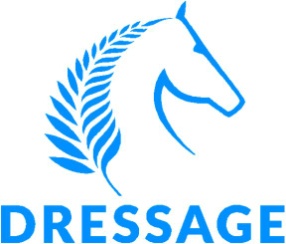 ISLAND RIDERS  REPRESENTATIVE  Ihereby nominate Mr/Mrs/Ms/Missas  (Please delete one)South Island Riders Rep North Island Riders Rep I  hereby consent to the nomination:Name:Nominee to sign:Proposer to sign:      Seconder to sign                                                                   Date nomination received: Signature of Sport Manager: The nominee’s qualifications are as follows (attach a separate sheet if necessary)Nominations must be received by Wendy Hamerton, Sport Manager, Dressage NZ, RD 13, Hawera  no later than 5pm  Monday 15th January  2018  or email to dressage@nzequestrian.org.nz 18. RIDERS REPRESENTATIVES. (Extract from ESNZ By-law 17)a.   North and South Island Riders’ Representatives will be elected annually by riders attending theRiders’ Meetings held at the North and South Island Championships;b.   The two Riders’ Representatives will hold a position on the Committee.c.   The Riders Representative will organise and Chair the Riders’ Meeting at their respective IslandChampionships.d.   Any rider over 18 years who is a current financial full member of ESNZ may speak at the Riders’meetings.e.   A parent or guardian may speak on behalf of a current financial full member of ESNZ under 18 years subject to the parent or guardian being a Full or Community Member of ESNZ.